РЕПУБЛИКА СРБИЈА                                                                         Образац 3.                                        АУТОНОМНА ПОКРАЈИНА ВОЈВОДИНА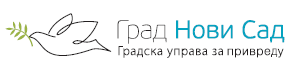 ИЗЈАВА ДА УДРУЖЕЊЕ НЕ ПОСЕДУЈЕ НАМЕНСКИ РАЧУН У УПРАВИ ЗА ТРЕЗОРКао одговорно лице/особа овлашћена за заступање__________________________________________________________________________                                                                         (Назив удружења)ПИБ: ________________, Матични број: __________________ под пуном кривичном и материјалном одговорношћу изјављујем да немамо отворен наменски рачун у Управи за трезор и да исти треба да нам се отвори.Овлашћено лице:__________________________(име и презиме)__________________________(својеручни потпис)Место и датум:________________________________________